Dear Parent or Guardian:Recent changes in legislation have expanded opportunities for students to include virtual courses as a part of their school schedule.  The District School Board of Okeechobee County offers on-line courses guided by certified educators. Virtual courses are for self-motivated learners who know how to organize their time and see tasks through to completion.  Parents of students taking virtual courses must be prepared to commit to a schedule of monthly calls with the virtual school teacher in order to review academic progress. Call 462-5000 ext. 260 for more information. To learn more, please visit http://www.okee.k12.fl.us or http://www2.nefec.org/virtual/ to view more information about virtual school offerings from MOSAIC, MyDistrict Virtual and Florida Virtual School.  The enrollment periods for the MyDistrict Virtual program are: 		Early Enrollment for 2016 - 2017 school year: April 4, 2016 – July 8, 2016 (96 days)Open Enrollment for 2016 – 2017  school year: July 9, 2016 – September 9, 2016 (63 days)Mid-Year Enrollment for 2016 - 2017 school year:  December 5, 2016 – January 13, 2017 (41 days)Estimados Padres o Tutores:Recientes cambios en la legislaciòn han aumentado las oportunidades para que los estudiantes incluyan cursos virtuales, como parte de sus horarios escolares.  La Junta Escolar del Condado de Okeechobee, ofrece cursos on-line (computadora), guidados por maestros certificadosLos cursos virtuales son para estudiantes auto-motivados, que saben como organizar su tiempo y trabajan para terminar sus tareas.  Los padres de los estudiantes que esten tomando cursos virtuales, deben de estar preparados a comprometerse a planificar un calendario de llamadas mensuales al maestro/a virtual, para monitorear el progreso acadèmico de su estudiante.   Para mayor informaciòn, por favor llàme al 462-5000 ext. 260. Si quiere saber màs sobre este tema, visite http://www.okee.k12.fl.us o  http://www2.nefec.org/virtual/ , para tener una idea de lo que ofrece la escuela virtual de MOSAIC, MyDistrict Virtual and Florida Virtual School.  Los perìodos de inscripciòn para el programa  MyDistrict Virtual son: 		Inscripciòn Temprana para el año escolar 2016 - 2017:        4 de Abril, 2016 – 8 de Julio, 2016Inscripciòn Abierta  para el año escolar 2016 - 2017:           9 de Julio, 2016 – 9 de Septiembre , 2016Inscripciòn a Medio-Año para el año escolar 2016 - 2017:  5 de Diciembre, 2016 -  5 de Enero, 2017   mbt.SuperintendentKen Kenworthy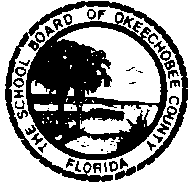 School District of Okeechobee County	863-462-5000	700 S. W. 	Fax 863-462-5151	Okeechobee, Florida 34974From the Office of the Director of Student ServicesBoard Chairperson:Malissa MorganBoard Vice Chairperson:Jill HolcombBoard Members:Joe Arnold Dixie BallIndia RiedelSuperintendentKen KenworthyJunta Escolar del Condado de Okeechobee 	863-462-5000	700 S. W. 	Fax 863-462-5151	Okeechobee, Florida 34974Board Chairperson:Malissa MorganBoard Vice Chairperson:Jill HolcombBoard Members:Joe Arnold Dixie BallIndia Riedel